様式　１号加　入　申　込　書令和　　年　　月　　日高崎市群馬商工会会長　殿ふ　り　が　な住所又は所在地　　　　　　　　　　　　　　　　ふ　り　が　な事業所の名称  　　　　　　　　　　　　　　　ふ　り　が　な氏名又は代表者名　　　　　　　　　　　　　　　代表者の生年月日　　　　　    年　　　月　　　日電話／ＦＡＸ　　　　　　　　／　　　　　　　携帯電話　　　　　　　　　　　　　　　　このたび、私は、貴会の趣旨に賛同し、加入いたしたく申し込みます。ご記入いただいた情報については、本商工会が定める個人情報保護規程に則り適切に取り扱います。業種創業年月日年　　　　月　　　　日　（当地区での営業年数：　　　年）経営形態個　人　・　法　人　（法人のみ…資本金　　　　万円・決算月　　月）税務申告青色申告        ・        白色申告従業員数名（ ほか家族従業員        名　　・　　役員　　　　　　名）希望部会工業　　　・　　建設業　　・　　卸小売業　　・　サービス業案内方法郵　送　　　　・　　　　LINE　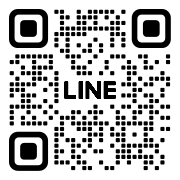 （※LINEを選択した方へも、当面の間は郵送でもご案内いたします。切替は随時行います。）商工会使用欄受付年月日　　　 年　　　月　　　日（または同欄内に収受印）加入承認日　　 　年　　　月　　　日会員の区分　（法定 ・ 定款 ・ 特別）事業者コード　　　　　　　　　　　